      		Pressemeldung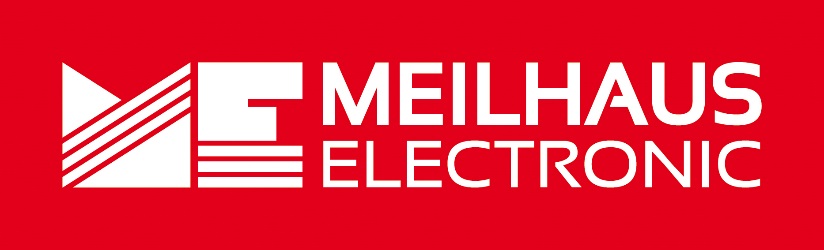 Datum:	November 2023Text/Bilder online:	https://www.meilhaus.de/about/press/2023-q4
PR24-2023-Siglent-SSU_SSM-5000.docx
PR24-2023-Siglent-SSU_SSM-5000-1.jpg
PR24-2023-Siglent-SSU_SSM-5000-2.jpgThema/Subject:	Siglent SSU5000 und SSM5000 bei Meilhaus Electronic GmbH.Sperrfrist:	-Switch-Module von SiglentMechanischer Schalter SSU5000A und Schaltmatrix SSM5000AAlling, November 2023 – Die Geräte der Siglent SSU5004A-Serie sind mechanische Schalter mit einem Frequenzbereich von DC bis 18, 26,5 oder 50 GHz. Sie enthalten ein, zwei, drei oder vier unabhängige einpolige mechanische Umschalter (SPDT) mit SMA- oder 2,4-mm-Steckern oder einpolige sechsfach mechanische Schalter. Sie unterstützen TTL-Pegelsteuerung und können in einer Mehrkanal- und Mehrport-Testumgebung eingesetzt werden.Die Geräte der Siglent SSM5000A-Serie sind Schaltmatrizen, die die Anzahl der Testports von Netzwerk-Analysatoren, Signalquellen, Spektrum-Analysatoren und anderen HF-Geräten erweitern. Die veschiedenen Versionen der Matrix bieten zwei oder vier Eingänge und sechs, zwölf oder 24 Ausgänge und einen Frequenzbereich von 9 kHz bis 9 GHz oder 100 kHz bis 26,5 GHz. Mit den mechanischen Schaltern der Serie SSU5000A bringt Siglent Switch-Module auf den Markt, die alle wichtigen Anforderungen an Multi-Port-Tests von Mikrowellen- und Millimeterwellen-Systemen erfüllen: kompaktes Design, hervorragende HF-Eigenschaften, eine geringe Einfügedämpfung, eine gute Impedanzanpassung und eine sehr kurze Schaltzeit. Die Geräte haben 1-4 unabhängige einpolige Umschalter mit SMA- oder 2,4-mm-Steckern oder einpolige sechsfach mechanische Schalter. Je nach der höchsten Arbeitsfrequenz gibt es drei Modelle: DC bis 18GHz, DC bis 26,5GHz und DC bis 50GHz. Jedes Modell enthält vier unabhängige mechanische Schalter mit einpoligem Umschalter. Mit dem TTL-Pegel wird der Schaltzustand jedes mechanischen Schalters gesteuert. Die maximale Anzahl von Prüfanschlüssen beträgt zwölf (zwei mechanische Schalter).Mit den Schaltmatrizen der Serie SSM5000A lässt sich die Anzahl der Testanschlüsse von Netzwerkanalysatoren, Signalquellen, Spektrumanalysatoren und anderen Geräten auf bis zu 24 Ports erweitern und somit die Anzahl benötigter Messgeräte drastisch reduzieren. Die charakteristische Impedanz beträgt 50 Ω, die höchste Frequenz 9 GHz oder 26,5 GHz. Die Anzahl der Eingänge maximal vier, die Anzahl der Ausgänge maximal 24. Schnittstellen umfassen USB, LAN und Direct Control. Mit der Direct Control-Schnittstelle lässt sich die Anzahl der Testports weiter erhöhen. Außerdem unterstützen die Geräte einen vereinfachten Multi-Port-Kalibrierungsalgorithmus, der die Effizienz der Kalibrierung erheblich verbessern kann. Die Schalter der SSM500A-Serie eignen sich neben dem Einsatz mit anderen Siglent-Geräten auch für den Anschluss an Geräte anderer Hersteller. Sie sind für 19-Zoll-Standardgehäuse geeignet und können in Multi-Port-Testumgebungen wie Antennen und 5G-Komponentenmodulen eingesetzt werden.Erhältlich sind die Switch-Module SSU5000A und SSG5000A von Siglent im Meilhaus Electronic Webshop www.meilhaus.de. Über Meilhaus Electronic:Die Meilhaus Electronic GmbH mit Sitz in Alling bei München gehört zu den führenden europäischen Entwicklern, Herstellern und Vertriebs-Unternehmen auf dem Gebiet der PC-Mess- und Schnittstellen-Technik. Seit 1977 bietet Meilhaus Electronic Know-how, innovative Entwicklungen und individuelle, kundenspezifische, EMV-gerechte Lösungen für die professionelle Messtechnik und Datenkommunikation. Einsatzgebiete liegen im Bereich Labor, Industrie, Prozess-Automation, HF-Messtechnik, Pre-Compliance-Test, Gebäude- und Umwelttechnik, Automotive-Diagnose/KFZ-Technik bis hin zu Forschung und Entwicklung sowie Hochschule und Ausbildung. Das Produktspektrum umfasst Messinstrumente wie VNA, Funkkommunikationsanalysatoren, Datenlogger, Schnittstellen, Kabeltester, Software sowie PC-Karten und Komponenten für PCI-Express, PCI, USB und Ethernet.Alles rund um die PC-Messtechnik: Messwerterfassung, Steuerung und Datenübertragung in Labor und Industrie. Erfahren Sie mehr unter www.meilhaus.dePresse-KontaktMarcella Dallmayer
m.dallmayer@meilhaus.deErnst Bratz
e.bratz@meilhaus.de
Tel. (0 81 41) 52 71-171Wir freuen uns über eine Veröffentlichung (Print/Online/Newsletter) und stehen Ihnen für weitere Beiträge und Rückfragen gerne zur Verfügung.Die aktuelle Pressemitteilung inklusive hochauflösendem Bildmaterial finden Sie zum Download unter 
https://www.meilhaus.de/about/press/Meilhaus Electronic GmbHMEsstechnik fängt mit ME an.www.meilhaus.comAm Sonnenlicht 282239 Alling bei MünchenTel.:	(0 81 41) 52 71 - 0Fax:	(0 81 41) 52 71 - 129sales@meilhaus.de